Your generous donation will be applied to the annual fund unless otherwise specified or agreed. In supporting the annual fund, your gift will be used where the need is greatest at the time of your donation.A note about the lifespan of your named item and your plaque:Plaques will be ordered following the successful completion of your pledge and will remain on display throughout the lifespan of the naming opportunity you selected.Exterior items (benches, chairs, bridges and other structures) must weather Adirondack winters and other conditions. ADK will repair and maintain the item as long as practicable but will eventually need to replace or stop using the item.ADK reserves the right to maintain, replace, move, or otherwise alter a plaque or its display. We will do so in keeping with the intent of your gift. In the event that we replace or stop using the item, we will move your plaque to a new location on the same property.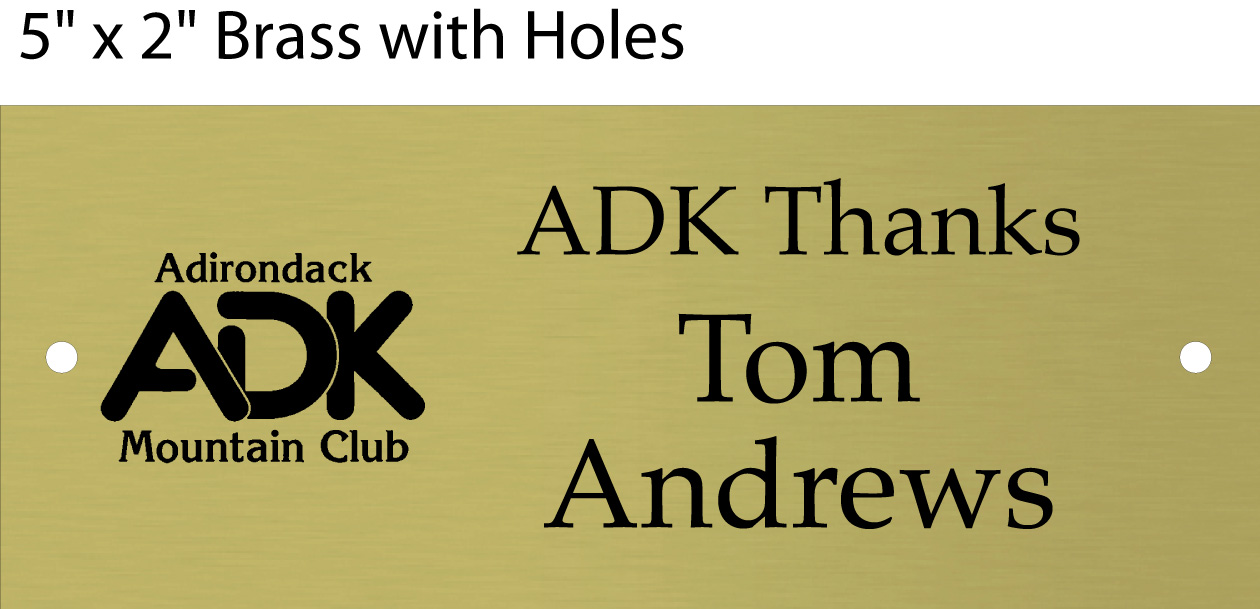 Plaque Order FormName:My naming opportunity is a: BRONZE BENCH PLAQUE - Exterior   BRONZE BENCH PLAQUE - Interior  My bronze plaque is 5” by 2”	I prefer:  No ImageOr, select one: ADK logo  Animal paw print  Backpack  Bicycle  Compass directions Skis  WildflowerPlease note, each line has up to 24 characters. Include any punctuation and spaces.My plaque will read:Line 1 _ _ _ _ _ _ _ _ _ _ _ _ _ _ _ _ _ _ _ _ _ _ _ _ Line 2 _ _ _ _ _ _ _ _ _ _ _ _ _ _ _ _ _ _ _ _ _ _ _ _Line 3 _ _ _ _ _ _ _ _ _ _ _ _ _ _ _ _ _ _ _ _ _ _ _ _My naming opportunity is a: ADIRONDACK CHAIR  MAP TABLE   STOVE   BRIDGE FROM PARKING LOT   FRONT DECKMy bronze plaque is 5” by 7”Please note, each line has up to 24 characters. Include any punctuation and spaces.My plaque will read:Line 1 _ _ _ _ _ _ _ _ _ _ _ _ _ _ _ _ _ _ _ _ _ _ _ _ Line 2 _ _ _ _ _ _ _ _ _ _ _ _ _ _ _ _ _ _ _ _ _ _ _ _Line 3 _ _ _ _ _ _ _ _ _ _ _ _ _ _ _ _ _ _ _ _ _ _ _ _Line 4 _ _ _ _ _ _ _ _ _ _ _ _ _ _ _ _ _ _ _ _ _ _ _ _Notes:OPPORTUNITYDISPLAYEDGIFT MINIMUMSUPPORTSBRONZE BENCH PLAQUE (Exterior – Multiple remaining)Along the backrest of the new bench on porch outside the High Peaks Information CenterPlaque is 5” by 2” Select Image (none, ADK logo, animal paw, backpack, bicycle, compass, skis or wildflower) Three lines of text (24 characters each)$500Annual FundBRONZE BENCH PLAQUE (Interior – Three remaining)On the log benches placed inside the High Peaks Information CenterPlaque is 5” by 2” Select Image (none, ADK logo, animal paw, backpack, bicycle, compass, skis or wildflower) Three lines of text (24 characters each)$500Annual FundMAP TABLE(Interior – One available)On the side of the map table placed inside the High Peaks Information CenterPlaque is 5” by 2” Select Image (none, ADK logo, animal paw, backpack, bicycle, compass, skis or wildflower) Three lines of text (24 characters each)$1,000Annual FundADIRONDACK CHAIRS(Exterior – Ten remaining)Plaque on back side of chair (not on the back of the seat)Plaque is 5” by 7” Four lines of text (24 characters each)$1,000Annual FundSTOVE(Interior – One available)On the hearth near the propane stove Plaque is 5” by 7” Four lines of text (24 characters each)$5,000Annual FundBRIDGE FROM PARKING LOT(Exterior – One available)On the bridge railing of the new bridge over the swale leading from the lot to the High Peaks Information CenterPlaque is 5” by 7” Four lines of text (24 characters each)$10,000Annual FundFRONT DECK(Exterior – One available)On the exterior wall of HPIC along the porchPlaque is 5” by 7” Four lines of text (24 characters each)$25,000Annual Fund